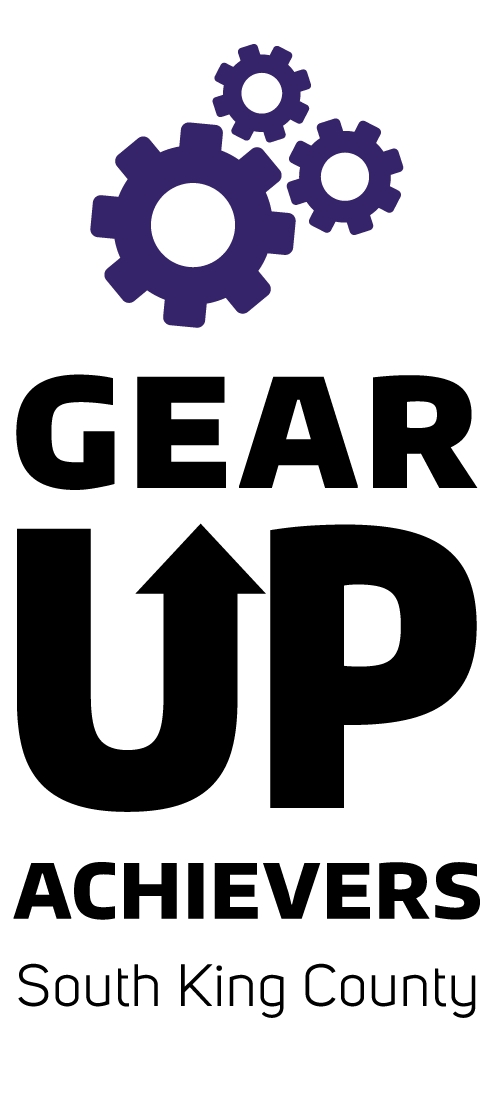 GEAR UP Achievers presents Summer 2020!6 Weeks of FREE summer learning opportunitiesGEAR UP Achievers is a program of the University of Washington’s Office of Minority Affairs & Diversity (OMA&D) that serves students and families in accessing college and post-secondary education. Our goal is to dramatically increase the number of low income, first generation college, and students of color succeeding in post-secondary programs.  Throughout the school year, GEAR UP Achievers supports college access activities and field trips that are FREE and open to all GEAR UP students. During the summer, we run FREE summer programs to expose students to unique learning experiences and careers in Science, Technology, Engineering, and Math (STEM).Students do not need to apply to be in GEAR UP; we serve all students currently in 7th and 8th grade and their families at the following schools districts and schools:Auburn: Olympic and Cascade Middle SchoolsKent: Meeker, Mill Creek, and Meridian Middle Schools (8th grade only)Renton: Dimmitt, Nelsen, and McKnight Middle SchoolsTukwila: Showalter Middle SchoolAll students completing 7th grade (except in Kent School District) or 8th grade at these schools are eligible GEAR UP students for Summer 2020 programming.This summer, we have six (6) weeks of immersive summer learning opportunities for GEAR UP students to choose from. Students may only attend 1 camp this summer. The next few pages in this packet include eligibility requirements, sample schedules, and other information to help students and families make the best decision about which programs to apply for.This packet is available translated into (Spanish, Somali, Punjabi, Vietnamese, Arabic, Ukranian, Russian, Marshallese. Please contact Kristen Yip (yipk@uw.edu or 206-221-8319) for a translated copy. Thank you!هذه الحزمة متاحة مترجمة إلى (اللغة العربية). يرجى التواصل مع «كريستين ييب» (على البريد الإلكتروني yipk@uw.edu أو هاتفيًا على الرقم 8319-221-206) للحصول على نسخة مترجمة. شكرًا لكمPakij in ej pellok ilo an dedelok ukote ilo (Kajin Majol). Jouj im kirtok Kristen Yip (yipk@uw.edu or 206-221-8319) nan juon am kape eo emoj ukote. Kommoltata!ਇਸ ਪੈਕੇਟ ਦਾ (ਪੰਜਾਬੀ) ਵਿੱਚ ਅਨੁਵਾਦ ਉਪਲਬਧ ਹੈ। ਕਿਰਪਾ ਕਰਕੇ ਅਨੁਵਾਦ ਦੀ ਕਾਪੀ ਲਈ Kristen Yip (yipk@uw.edu ਜਾਂ 206-221-8319) ਨੂੰ ਸੰਪਰਕ ਕਰੋ। ਤੁਹਾਡਾ ਧੰਨਵਾਦ!Доступен перевод этого пакета материалов на (русский язык). За переводом обратитесь к Кристен Йип (Kristen Yip) (yipk@uw.edu или 206-221-8319). Спасибо!Bushqada waxaa la heli karaa iyada ku turban (Somali). Fadlan kala xidhiidh Kristen Yip (yipk@uw.edu ama 206-221-8319) si aad u hesho nuqulka turjuban. Mahadsanid!Este paquete está disponible traducido al (español). Comuníquese con Kristen Yip (yipk@uw.edu o al 206-221-8319) para una copia traducida. ¡Gracias!Цей пакет матеріалів доступний у перекладі (українською мовою). По переклад звертайтеся до Крістен Іп (Kristen Yip) (yipk@uw.edu або 206-221-8319). Дякуємо!Chúng tôi có thể cung cấp bản dịch (tiếng Việt) của tập hồ sơ này. Vui lòng liên hệ Kristen Yip (yipk@uw.edu hoặc 206-221-8319) để nhận bản dịch. Cám ơn quý vị!Husky Leadership Academy at the University of Washington, Seattle, WADates & Times: July 8-11, 2020 | Wednesday, 9am - Saturday, 3pmLength: 4 days, 3 nights in UW Seattle on-campus residence hallsTopic: Leadership, College & Career Readiness, and RoboticsEligibility: Completing 8th grade at GEAR UP schools; must not have attended Early Engineering Institute 2019Community Scientist by Pacific Science Center at Mercer Slough, Bellevue, WADates & Times: July 6-10, 2020 | Monday – Friday, 8am-3pmLength: 5 days of day camp, 1 night of campingTopic: Hands-on Environmental Science and Wetlands ExplorationEligibility: Completing 7th or 8th grade at GEAR UP schools in Renton School District; must identify as a girlCommunity Scientist by Pacific Science Center at Mercer Slough, Bellevue, WADates & Times: July 13-17, 2020 | Monday – Friday, 8am-3pmLength: 5 days of day camp, 1 night of campingTopic: Hands-on Environmental Science and Wetlands ExplorationEligibility: Completing 7th or 8th grade at GEAR UP schools in Tukwila School District; must identify as a girlCommunity Scientist by Pacific Science Center at Mercer Slough, Bellevue, WADates & Times: August 3-7, 2020 | Monday – Friday, 8am-3pmLength: 5 days of day camp, 1 night of campingTopic: Hands-on Environmental Science and Wetland ExplorationEligibility: Completing 7th or 8th grade at GEAR UP schools in Kent School District; must identify as a girlNatureBridge at Lake Crescent, Olympic Peninsula, WADates & Times: July 27-31, 2020 | Monday, 7am – Friday, 5pmLength: 5 days, 4 nights in NatureBridge campus cabinsTopic: Environmental Education, Climate Change, and Cultural IdentityEligibility: Completing 7th or 8th grade at GEAR UP schools; must identify as Pacific Islander or Native HawaiianTech Trailblazers at Living Computers: Museum + Labs, Seattle, WADates & Times: July 28-31, 2020 | Tuesday – Friday, 9am-2pmLength: 4 days of day campTopic: Computer Science and Coding/ProgrammingEligibility: Completing 7th or 8th grade at GEAR UP schools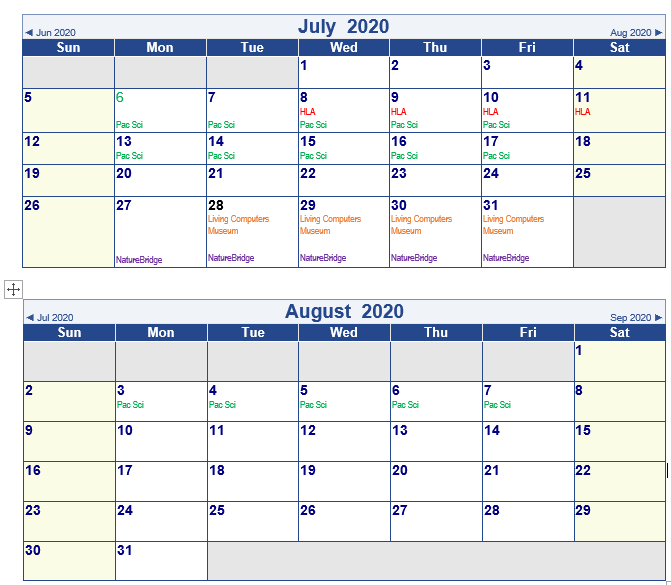 HLA = Husky Leadership Academy @ UW SeattlePac Sci = Community Scientist @ Mercer SloughOnce students have determined which program(s) they would like to apply for, the last five (5) pages (Student Information, Parent Information, and Essay Questions) must be completed and turned into your GEAR UP site coordinator by May 8, 2020. Students cannot be guaranteed their top choice, so we suggest students indicate an interest in at least two programs. Please note the eligibility requirements, as these are strict and we do not allow exceptions.A FREE 4-day, 3-night on-campus Leadership camp for GEAR UP students who have completed 8th grade.Will you be finishing 8th grade this year? Are you prepared for high school yet? In Husky Leadership Academy, we will combine the collaborative and creative nature of robotics & programming with the mentorship and focus needed to do well in high school. Join us for this overnight camp and experience all that the UW campus has to offer from morning until night. That means breakfast, lunch, and dinner in the dining halls, sleeping in the dorms, meeting professors and students clubs, and more.Program Goals:Students will learn to work on a teamStudents will learn to design and program a robot to compete with other teamsStudents will build community with a college mentor and small group of peersStudents will learn about preparing for high school success Student Eligibility:Must have completed 8th grade at Meeker, Meridian, Mill Creek, Dimmitt, McKnight, Nelsen, Cascade, Olympic, or Showalter Middle SchoolMust not have attended Early Engineering Institute 2019Program Dates:Wednesday, July 8 – Saturday, July 11, 2020Parent/guardian(s) and families are invited on Saturday, July 11 from 1-3pm to watch the Final Round of Robot Battles, watch student presentations, and an optional tour of the University of Washington campus.Student Supervision: Participants are supervised at all times by adult staff members, both during activities and within the dormitories.  Staff dedicated to the Husky Leadership Academy include UW Professional Staff, hired college mentors, GEAR UP Achievers chaperones.  Housing & Food: Students will live and dine in the University of Washington residence halls for the entire program.  Meals are served buffet style with various options for students with any dietary need.Cost: FREE for all GEAR UP students.Transportation: Bus transportation is provided FREE for all GEAR UP students. Buses will pick up and drop off students from/to their respective schools.SAMPLE 5-day SCHEDULE for Husky Leadership AcademyA FREE 5-day, 1-night hands-on learning experience in community science for GIRLS ONLYHow can you use your interest in for environmental science to impact your community? With today’s many science-sharing platforms, it’s never been easier! Learn how to participate in community efforts to collect critical scientific data to share. Stand in the shoes of everyday superheroes who are passionate about helping our Earth. Overnight Camping Trip included. Campers depart for an overnight trip Wednesday afternoon and return by Thursday morning. Camp will continue Thursday, and students will be dropped off at their respective schools on Thursday afternoon.Program Goals:  	Students will learn the different techniques scientists use to collect data from the fieldStudents will study the different factors that affect an ecosystem and how these factors affect populations. Students will learn how to communicate their scientific findings to a wide audience.Student Eligibility:Must have completed 7th grade at Dimmitt, McKnight, Nelsen, or Showalter Middle School OR 8th grade at Meeker, Meridian, Mill Creek, Dimmitt, McKnight, Nelsen, or Showalter Middle SchoolMust identify as a girlProgram Dates (please note that these dates are determined by district):Renton School District: July 6-10, 9am – 3pmTukwila School District: July 13-17, 9am – 3pmKent School District: August 3-7, 9am – 3pmAll camps are day camps with the exception of an overnight camping trip on the Wednesday night and returning Thursday morning.Student Supervision: Participants are supervised at all times by adult staff members, both during activities and within the dormitories.  Staff dedicated to this camp include UW Professional Staff, UW students, hired High School instructors, GEAR UP Achievers chaperones.  Housing & Food: No housing is provided on the day camp days. Snacks throughout the day will be provided, but students are strongly encouraged to pack a lunch. For the OVERNIGHT camp for 1 night, camping gear, tent, sleeping bag, and food will be provided. Cost: FREE for all GEAR UP students.Transportation: Bus transportation is provided FREE for all GEAR UP students. Buses will pick up and drop off students from/to their respective schools.SAMPLE 5-day SCHEDULE for Community Scientist Camp @ Mercer SloughA FREE 5-day, 4-night ecology and culture-based camp for PACIFIC ISLANDER students ONLYNatureBridge connects young people to the wonder and science of the natural world, igniting self-discovery and inspiring stewardship of our planet. This overnight environmental science program in Olympic National Park offers students the opportunity to engage in inclusive, hands-on learning experiences in the foothills of the Pacific Northwest's Olympic mountains. This camp will be run in collaboration with Our Future Matters, a South King County grassroots organization dedicated to serving Pacific Islander students, to incorporate Pacific Islander culture and identity-building in the program.Program Goals:  	Students will learn how to take different types of scientific data from the field.Students will learn about how dams like the Elwha dam affect river systems.Students will discuss the cultural significance of the Elwha river and the ultimate removal of the dam to the Lower Elwha Klallam tribe.Students will engage in culturally-relevant personal identity activities that increase connection to the larger Pacific Islander/Native Hawaiian community.Student Eligibility:Must have completed 7th grade at Dimmitt, McKnight, Nelsen, Cascade, Olympic, or Showalter Middle School OR 8th grade at Meeker, Meridian, Mill Creek, Dimmitt, McKnight, Nelsen, Cascade, Olympic, Showalter Middle SchoolMust identify as Pacific Islander or Native HawaiianProgram Dates:Monday, July 27 – Friday, July 31Student Supervision: Participants are supervised at all times by adult staff members, both during activities and within the dormitories.  Staff dedicated to this camp include UW Professional Staff, UW students, hired High School instructors, GEAR UP Achievers chaperones.  Housing & Food: This is an OVERNIGHT camp for 5 days, 4 nights. All housing will be provided in cabins on the NatureBridge campus. All food will be provided by NatureBridge. Cost: FREE for all GEAR UP students.Transportation: Bus transportation is provided FREE for all GEAR UP students. Buses will pick up and drop off students from/to their respective schools.SAMPLE 5-day SCHEDULE for NatureBridgeA FREE 5-day technology entrepreneurship and programming camp for GEAR UP studentsLiving Computers: Museum + Labs (LCM+L) is a computer and technology museum located in the SODO neighborhood of Seattle, Washington. LCM+L is a hands-on museum that showcases interactive vintage computers and simulators. During this 4-day camp, students will learn basic programming and computer science (CS) concepts using different hardware and software. Students will then work in teams to design, market, and present a custom technology project.Program Goals:  	Students will build interest and understanding of CS as a diverse field they can pursueStudents will learn basic programming and CS concepts using accessible hardware and softwareStudents will work in teams to design, market, and present a custom technology project.Student Eligibility:Must have completed 7th grade at Dimmitt, McKnight, Nelsen, Cascade, Olympic, or Showalter Middle School OR 8th grade at Meeker, Meridian, Mill Creek, Dimmitt, McKnight, Nelsen, Cascade, Olympic, Showalter Middle SchoolProgram Dates:Tuesday, July 28 – Friday, July 31, 9am – 2pmParent/guardian(s) and other family members are invited on Friday, July 31 at 12pm to view student presentations and explore the Living Computers: Museum + Labs for freeStudent Supervision: Participants are supervised at all times by adult staff members, both during activities and within the dormitories.  Staff dedicated to this camp include UW Professional Staff, UW students, hired High School instructors, UW GEAR UP chaperones.  Housing & Food: This is a DAY CAMP so no housing is provided. A catered lunch will be provided for all participating students at LCM+L. Cost: FREE for all GEAR UP students.Transportation: Bus transportation is provided FREE for all GEAR UP students. Buses will pick up and drop off students from/to their respective schools.SAMPLE 5-day SCHEDULE for Living Computers: Museum + LabsAll sections and blanks must be completed in ink by students, parents/guardians, including signatures.Student Information (Page 1 of 5)Parent/Guardian Information (Page 2 of 5)Summer Camp Selection (Page 3 of 5)Essay Questions (Pages 4 & 5 of 5)Applications are due on MAY 8, 2020. Please turn in your completed applications to your GEAR UP Coordinator.After you have turned in your completed applications:Notification of Decision – May 15, 2020Students will receive notification of the selection decisions by May 15, 2020. An Acceptance Packet will be sent to the valid email address provided in the application. If no valid email address was provided, students will receive the Acceptance Packet in the mail.  Confirmation of Attendance – June 12, 2020Students must confirm their attendance as soon as possible by completing the paperwork included in the Acceptance Packet and returning it to their site coordinator. Students must do this by June 12, 2020, or else their spot will be released to students on the waitlist.Questions?If you have any questions, please contact Kristen Yip (yipk@uw.edu or 206-221-8319These are the 6 summer camps that are available:July 8-11, 2020: Husky Leadership Academy (must be completing 8th grade) July 6-10, 2020: Community Scientist Camp (must be completing 7th or 8th grade; must identify as a girl; must be from Renton School District)July 13-17, 2020: Community Scientist Camp (must be completing 7th or 8th grade; must identify as a girl; must be from Tukwila School District)August 3-7, 2020: Community Scientist Camp (must be completing 7th or 8th grade; must identify as a girl; must be from Kent School District)July 27-31, 2020: NatureBridge (must be completing 7th or 8th grade; must identify as Pacific Islander/Native Hawaiian)July 28-31, 2020: Tech Trailblazers (must be completing 7th or 8th grade)	For students:WRITE in your top three (3) choices for summer camp:	1.	2.	3.	WRITE in any camps that you are UNAVAILABLE or UNINTERESTED:WRITE in any dates that you will be busy/out of town this summer*:*You must be able to attend ALL days of the camp that you are accepted into.For parent/guardian: I, , have reviewed the summer programming options, certify that my child,  is eligible according to each camp’s requirements, and grant permission for my child to apply and be considered for the GEAR UP Achievers summer programs that they have listed above. I understand that a School District Staff or GEAR UP Achievers staff will be following up with me to verify that I checked this box voluntarily.Please respond to the following questions in 4-6 sentences. One sentence answers will not be accepted and your application will be marked as incomplete.  You may write your answers below or type out your answers on a separate paper and attach to the application.  Please be sure to answer all the following questions:GEAR UP is a program that supports students in Renton, Auburn, Tukwila, and Kent to graduate from High School and attend College and study STEM (Science, Technology, Engineering, and Math)  Why do you want to participate in a GEAR UP summer program?What was your top summer program choice and why did you choose it?  What do you want to learn in this program?Please respond to the following questions in 4-6 sentences. One sentence answers will not be accepted and your application will be marked as incomplete.  How do you want to use science to solve a problem or change the world?96% of students in your schools want to go to college after they graduate from high school.  What do you want to do after graduating from high school?  What are your goals?SUMMER  2020  OVERVIEWSUMMER PROGRAM OPTIONS SUMMER PROGRAM OPTIONSOPTION #1Husky Leadership AcademyWednesday, July 8Wednesday, July 89amArrive at the University of Washington  Unload luggage and move into dorms11amMentor Session #1 12pmLunch1pmRobotics Workshop5pmDinner6pmWatch Film8pmMentor Session #210pmLights Out – good night!Thursday, July 9Thursday, July 98amBreakfast 9amNotetaking & Self Advocacy Workshop10amRobotics Workshop12pmLunch1pmRobotics Workshop3pmMeet Student Clubs on-campus5pmDinner6pmRecreation Time8pmMentor Session #310pmLights OutFriday, July 10Friday, July 108amBreakfast 9amPreparing for High School10amRobotics Workshop12pmLunch1pmRobotics Workshop3pmMeet a Professional & Professor5pmDinner6pmRobotics/ Prep for Competition8pmMentor Session #4 & Closing10pmLights OutSaturday, July 11Saturday, July 117amPack up belongings 8amBreakfast 9amRobotics Competition1pmCompetition Finals, Awards & Reception for Parents/Families to attend3pm Busses depart for schools/drop-off4pmOPTIONAL: tour of UW, admissions presentation for students and familiesOPTION #2, 3, & 4 Community Scientist CampMonday, July 13Monday, July 139amArrival at Mercer SloughExpectations & Week Overview10amDiscussion on Scientific Communication10:30amJournal Making & Snack11:30amLunch12:30pmAnimal Engineering with beavers3pmScientific Communication3:30pmClosing Circle: Camping Gear4pmDepart for schools/Drop-offThursday, July 15Thursday, July 157amStaff starts hot water for breakfast7:30amWake campers, get ready for the day, pack personal belongings8amBreakfast9amDepart for Mercer Slough11:30amLunch12:30pmGame1pmPrepare research presentations2:15pmShare research findings and reflections3:00Closing Circle Tuesday, July 14 Tuesday, July 149amArrival at Mercer Slough9:15amMorning Circle10amWetlands Field Trip12pmLunch1pmContinue in the Field2:30pmDebrief Field Trip & Brainstorm Research Projects3:30pmClosing Circle: Overnight Review4pmDepart for schools/Drop-offFriday, July 17Friday, July 179amArrive at Mercer Slough9:15amMorning Circle10amResearch Question preparation10:45amHike and water sample collection11:45amLunch12:15pmPond Dips1pmGame & Snack1:45pmChemical Testing3:00pmClosing CircleWednesday, July 15Wednesday, July 158amArrival at Mercer Slough: Gear Check9amDepart for North Cascades, lunch along the way12:30pmArrive at Hiking Location (take pictures, collect data)4:30pmDrive and arrive at campsite; set up camp5:30pmStart Dinner, free time6pmDinner7pmEvening Program or Hike8pmCamp Fire (check for burn bans)9pmGet ready for bed10pmLights outOPTION #5 NatureBridgeMonday, July 27Monday, July 279amArrivalLearning Groups Meet for Exploration of Barnes Point (campus)12pmParticipants bring their own lunch (enjoy on the bus or upon arrival)1pmContinue in the Field4pmRecreation time5/6pmDinner7pmEvening Program9:30pmQuiet hours beginThursday, July 30Thursday, July 307amWake up and prepare for field day8amBreakfast9amExploration of Barnes Point (Canoeing, weather dependent)12pmGroup lunch in field1pmContinue in the Field (Hike to Marymere Falls)4pmRecreation time5/6pmDinner7pmEvening Program9:30pmQuiet hours begin Tuesday, July 28 Tuesday, July 287amWake up and prepare for field day8amBreakfast9amExploration of Barnes Point12pmGroup lunch in field12:45pmContinue in the Field4pmRecreation time5/6pmDinner7pmEvening Program9:30pmQuiet hours beginFriday, July 31Friday, July 317amWake up and prepare for field day8amBreakfast9amExploration of Barnes Point11:30amGroup lunch in field OR Sack lunch to go (Depends on departure time)By 12pmDeparture Time: By 12:00 p.m.Thanks for joining us in Olympic National Park!Wednesday, July 29Wednesday, July 297amWake up and prepare for field day8amBreakfast9amExploration of Barnes Point12pmGroup lunch in field12:45pmContinue in the Field4pmRecreation time5/6pmDinner7pmEvening ProgramQuiet hours beginOPTION #6 Tech TrailblazersTuesday, July 28Tuesday, July 289amArrival11:30amLunch12pmExhibits12:30pmTour1pmWorkshop2pmClose and board buses to be dropped offFriday, July 31Friday, July 319amArrive and set up presentations in Labs11amLunch12pmFamilies arrive and do gallery walk presentations from student groups1:30pmClean up presentations2:00pmStudents and their family members are free to explore the museum (closes at 6pm) Wednesday, July 29 Wednesday, July 299amArrival11:30amLunch12pmExhibits12:30pmTour1pmWorkshop2pmClose and board buses to be dropped offThursday, July 30Thursday, July 309amArrival11:30amLunch12pmExhibits12:30pmTour1pmWorkshop2pmClose and board buses to be dropped offApplication Checklist Student Information (application page 1 of 5)Student First Name:Student First Name:Middle Initial:Middle Initial:Student Last Name:Student Last Name:Student Gender:  Boy   Girl   Non-Binary                                  Student Date of Birth (Month/Day/Year):Student Date of Birth (Month/Day/Year):Student Date of Birth (Month/Day/Year):Student Date of Birth (Month/Day/Year):Do You Receive Free or Reduced Lunch? Yes   No   Not Sure                                    Mailing Address:Mailing Address:Mailing Address:Mailing Address:Mailing Address:Mailing Address:City, State, Zip Code:City, State, Zip Code:City, State, Zip Code:City, State, Zip Code:City, State, Zip Code:City, State, Zip Code:Home Phone Number:Home Phone Number:Home Phone Number:Home Phone Number:Home Phone Number:Home Phone Number:Student Phone Number:Student Phone Number:Student Phone Number:Student Email Address:Student Email Address:Student Email Address:School You Will Attend in September 2020:School You Will Attend in September 2020:School You Will Attend in September 2020:School District:School District:School District:Grade You Will Be Entering in September 2020: Grade You Will Be Entering in September 2020: Grade You Will Be Entering in September 2020: Have you ever participated in the English Language Learner (ELL) Program at your school?:  Yes   NoHave you ever participated in the English Language Learner (ELL) Program at your school?:  Yes   NoHave you ever participated in the English Language Learner (ELL) Program at your school?:  Yes   NoFavorite Class in School:Favorite Class in School:Favorite Class in School:Did you participate in Early Engineering Institute last summer (2019)?   Yes   NoDid you participate in Early Engineering Institute last summer (2019)?   Yes   NoDid you participate in Early Engineering Institute last summer (2019)?   Yes   NoRace/Ethnicity: Black or African American				 Native American or Alaska Native	 White	 Middle Eastern				 Latino or Hispanic Asian	 East Asian      Southeast Asian  	 Native Hawaiian or Pacific Islander Multi-Racial: Please List: How do you identify your race/ethnicity? What is the primary language spoken at home? What languages do you speak? Race/Ethnicity: Black or African American				 Native American or Alaska Native	 White	 Middle Eastern				 Latino or Hispanic Asian	 East Asian      Southeast Asian  	 Native Hawaiian or Pacific Islander Multi-Racial: Please List: How do you identify your race/ethnicity? What is the primary language spoken at home? What languages do you speak? Race/Ethnicity: Black or African American				 Native American or Alaska Native	 White	 Middle Eastern				 Latino or Hispanic Asian	 East Asian      Southeast Asian  	 Native Hawaiian or Pacific Islander Multi-Racial: Please List: How do you identify your race/ethnicity? What is the primary language spoken at home? What languages do you speak? Race/Ethnicity: Black or African American				 Native American or Alaska Native	 White	 Middle Eastern				 Latino or Hispanic Asian	 East Asian      Southeast Asian  	 Native Hawaiian or Pacific Islander Multi-Racial: Please List: How do you identify your race/ethnicity? What is the primary language spoken at home? What languages do you speak? Race/Ethnicity: Black or African American				 Native American or Alaska Native	 White	 Middle Eastern				 Latino or Hispanic Asian	 East Asian      Southeast Asian  	 Native Hawaiian or Pacific Islander Multi-Racial: Please List: How do you identify your race/ethnicity? What is the primary language spoken at home? What languages do you speak? Race/Ethnicity: Black or African American				 Native American or Alaska Native	 White	 Middle Eastern				 Latino or Hispanic Asian	 East Asian      Southeast Asian  	 Native Hawaiian or Pacific Islander Multi-Racial: Please List: How do you identify your race/ethnicity? What is the primary language spoken at home? What languages do you speak? T-Shirt Size:   X-Small 	 Small          Medium          Large         X-Large        XX-LargeT-Shirt Size:   X-Small 	 Small          Medium          Large         X-Large        XX-LargeT-Shirt Size:   X-Small 	 Small          Medium          Large         X-Large        XX-LargeT-Shirt Size:   X-Small 	 Small          Medium          Large         X-Large        XX-LargeT-Shirt Size:   X-Small 	 Small          Medium          Large         X-Large        XX-LargeT-Shirt Size:   X-Small 	 Small          Medium          Large         X-Large        XX-LargeParent/Guardian Information(application page 2 of 5)Parent/Guardian 1Parent/Guardian 1Name:Name:Relationship to Student:Parent/Guardian Phone Number:Home Address:Home Address:Parent/Guardian Email Address:Parent/Guardian Email Address:Highest Education Attained: Some High School       High School Diploma   Some 2-YR College     Some 4-YR College            2-YR College Degree   4-YR College Degree     Master’s Degree or HigherHighest Education Attained: Some High School       High School Diploma   Some 2-YR College     Some 4-YR College            2-YR College Degree   4-YR College Degree     Master’s Degree or HigherName of College Attended (if any) & Major/Degree Name (if any):Name of College Attended (if any) & Major/Degree Name (if any):Primary Emergency Contact Yes  No  Other:                                         Primary Emergency Contact Yes  No  Other:                                         Parent/Guardian 2Parent/Guardian 2Name:Name:Relationship to Student:Phone:Home Address:Home Address:Parent/Guardian Email Address:Parent/Guardian Email Address:Highest Education Attained: Some High School       High School Diploma   Some 2-YR College     Some 4-YR College            2-YR College Degree   4-YR College Degree     Master’s Degree or HigherHighest Education Attained: Some High School       High School Diploma   Some 2-YR College     Some 4-YR College            2-YR College Degree   4-YR College Degree     Master’s Degree or HigherName of College Attended (if any):Name of College Attended (if any):Secondary Emergency Contact Yes  No Other:                                                             Secondary Emergency Contact Yes  No Other:                                                             Summer Camp Selection (application page 3 of 5)Essay Questions( application page 4 of 5)Essay Questions - continued( application page 5 of 5)